Petljamo petlju!1. Nacrtaj kvadrat duljine stranice a koristeći petlju for.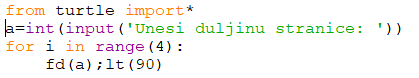 2. Nacrtaj trokut duljine stranice a koristeći petlju for.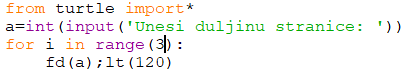 3. Ispiši sve prirodne brojeve manje od nekog prirodnog broja n.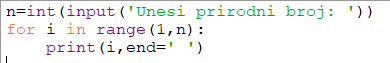 4. Ispiši sve parne brojeve koji su veći od 12 i manji od 57.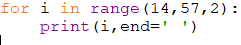 